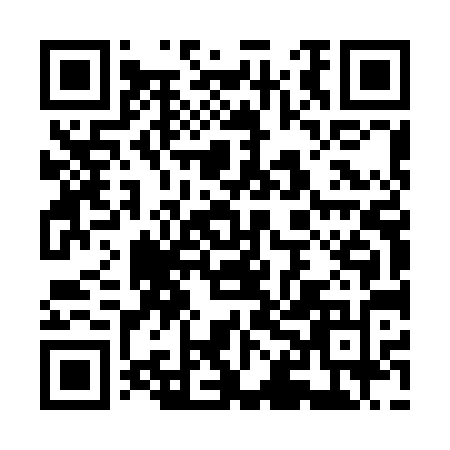 Ramadan times for A' Ghairbhe, UKMon 11 Mar 2024 - Wed 10 Apr 2024High Latitude Method: Angle Based RulePrayer Calculation Method: Islamic Society of North AmericaAsar Calculation Method: HanafiPrayer times provided by https://www.salahtimes.comDateDayFajrSuhurSunriseDhuhrAsrIftarMaghribIsha11Mon5:005:006:4712:314:136:176:178:0412Tue4:574:576:4412:314:156:196:198:0613Wed4:544:546:4212:314:166:216:218:0814Thu4:514:516:3912:304:186:236:238:1115Fri4:484:486:3612:304:206:256:258:1316Sat4:454:456:3312:304:226:286:288:1617Sun4:424:426:3112:304:246:306:308:1818Mon4:394:396:2812:294:256:326:328:2119Tue4:364:366:2512:294:276:346:348:2320Wed4:334:336:2212:294:296:366:368:2621Thu4:304:306:1912:284:316:396:398:2822Fri4:274:276:1712:284:326:416:418:3123Sat4:244:246:1412:284:346:436:438:3424Sun4:204:206:1112:284:366:456:458:3625Mon4:174:176:0812:274:386:476:478:3926Tue4:144:146:0612:274:396:506:508:4227Wed4:104:106:0312:274:416:526:528:4428Thu4:074:076:0012:264:436:546:548:4729Fri4:044:045:5712:264:446:566:568:5030Sat4:004:005:5412:264:466:586:588:5331Sun4:574:576:521:255:478:008:009:561Mon4:544:546:491:255:498:038:039:582Tue4:504:506:461:255:518:058:0510:013Wed4:474:476:431:255:528:078:0710:044Thu4:434:436:411:245:548:098:0910:075Fri4:394:396:381:245:558:118:1110:106Sat4:364:366:351:245:578:148:1410:137Sun4:324:326:321:235:598:168:1610:178Mon4:284:286:301:236:008:188:1810:209Tue4:254:256:271:236:028:208:2010:2310Wed4:214:216:241:236:038:228:2210:26